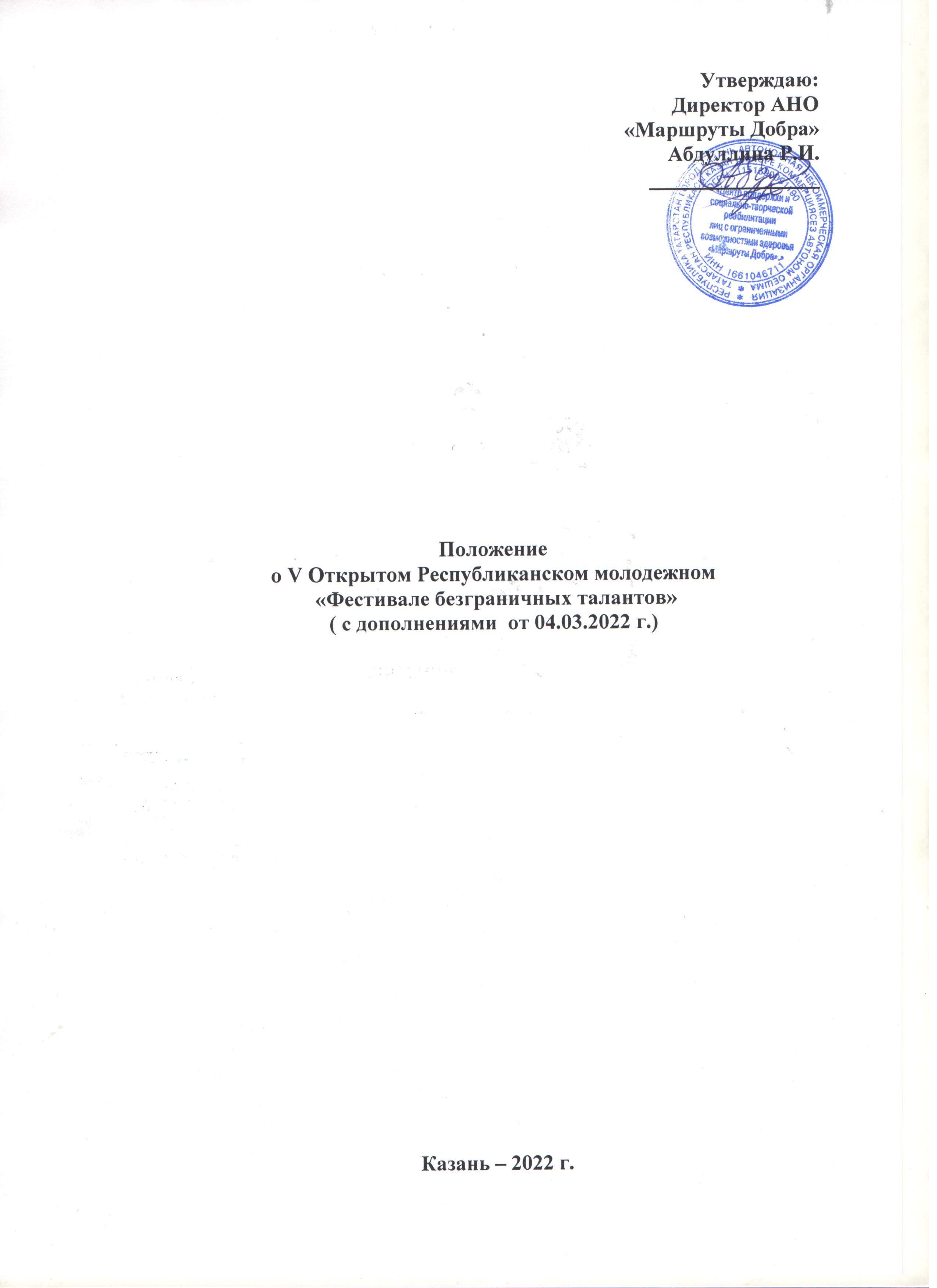 1 Общие положения1.1. Настоящее Положение  о V Открытом Республиканском молодежном «Фестивале безграничных талантов» (инклюзивном проекте для молодежи от 14 до 35 лет с инвалидностью и без) (далее – Фестиваль)  утверждает порядок организации и  условия проведения Фестиваля1.2. Фестиваль направлен на развитие гражданской  активности и поддержку талантливой   молодежи с  инвалидностью и ограниченными возможностями здоровья;  инклюзивных молодежных  коллективов  Цель и задачи Фестиваля2.1. Цель Фестиваля:Содействие формированию молодежного инклюзивного сообщества через  предоставление молодежи  с  инвалидностью  Республики Татарстан и других регионов страны  фестивальной площадки для  демонстрации  своих достижений в творчестве, общественной и профессиональной   деятельности,  и создание условий для проявления социально-значимой общественной активности  2.2. Задачи Фестиваля: - выявить примеры историй успеха  и достижений молодежи с инвалидностью, мужественного преодоления трудных жизненных ситуаций,  примеры успешной реализации волонтерских     инициатив и  социальных  проектов  . показать в формате  Фестиваля     творческий   потенциал    молодых людей с инвалидностью, инклюзивных творческий объединений  молодежи - содействовать созданию толерантных взаимоотношений молодежи и   фестивальной  атмосферы  творчества 3 Организационная структура Фестиваля3.1. Общее руководство проведением Фестиваля  и ее организационное обеспечение осуществляет Организационный комитет (далее – Оргкомитет). Общее руководство и  организационное обеспечение Фестиваля осуществляет организационный комитет (далее – Оргкомитет).3.2  Оргкомитет  решает следующие задачи:  -  Утверждает план проведения Фестиваля;  -  Ведет оперативную работу по организации и проведению фестивальных мероприятий  - Осуществляет взаимодействие с организациями и должностными лицами, задействованными в работе по подготовке и проведению Фестиваля   -  Формирует Жюри Фестиваля  - Определяет место и время проведения зонального этапа  и финала Фестиваля4 Жюри Фестиваля4.1 Состав Жюри Фестиваля, во главе с председателем,  формируется  и утверждается Оргкомитетом  Фестиваля  из числа компетентных специалистов в области социальной работы, сценического, декоративно-прикладного, изобразительного искусства, представителей органов государственной власти, некоммерческих организаций4.2  Жюри Фестиваля осуществляет  отбор  участников   в финал  Фестиваля  из числа   получивших наибольшее количество баллов (оценивается по 10 – балльной системе); определяет  лауреатов и победителей  по номинациям4.3 Решения  Жюри  оформляются протоколом и утверждаются председателем Жюри4.4 При решении спорных вопросов председатель Жюри имеет один дополнительный голос.4.5 Решения Жюри, оформленные протоколом, окончательны, пересмотру и обжалованию не подлежат.5  Условия  участия в  Фестивале5.1  Участие в Фестивале является бесплатным 5.2 В Фестивале могут принять участие  - молодые люди  с инвалидностью и с ограниченными возможностями здоровья  в возрасте от 14 до 35 лет - инклюзивные  творческие коллективы, имеющие в полном составе или  частично участников с инвалидностью и ограниченными возможностями здоровья, проживающие в Республике Татарстан и в других  субъектах Российской Федерации; имеющие достижения в творчестве, в профессиональной и   общественной деятельности  и др.5.2.1 Участники, ранее принимавшие участие в Фестивале и победившие в одной из номинаций, могут снова принять участие в той же номинации, по прошествии трех лет после победы с учетом новых успехов и достижений за последние 3 года 5.2.2 Принимаются заявки по следующим номинациям: 1) «Беспокойные сердца» (молодежь с инвалидностью и без -  авторы и участники  социальных проектов (организованных для людей с инвалидностью), активные участники благотворительных мероприятий,   волонтеры  и  инклюзивные волонтеры  и др.)2) «Вдохновленные искусством» (декоративно - прикладное искусство, фотография, графика, живопись и др.)  3) «Наша любовь - сцена» (хореография: отдельные  исполнители  и танцевальные коллективы; театральное творчество, художественное слово,  театры моды  и др.)  4) «Музыка нас связала» (вокал, жестовое пение, инструментальное исполнение; музыкальные коллективы и др.)5) «Уверенные в будущем. Профессионалы» (молодые люди  с инвалидностью, достигшие  успехов  в профессиональной деятельности, в предпринимательстве и др.)    Также предусмотрены специальные номинации  по инициативе  Оргкомитета и  спонсоров  6. Требования к участникам и конкурсным материалам6.1 Один участник или один коллектив могут подать заявку только по однойноминации6.2   Для участия в Фестивале необходимо:Зарегистрироваться на странице  Фестиваля: vk.com/talantfestrt2)Заполнить заявку (индивидуальную или коллективную) в электронной форме (см. vk.com/talantfestrt)3)Подготовить следующие материалы (портфолио) (в электронной версии):- фотографию (портрет) участника  или фотографию коллектива – участника-отдельные участники: сведения о себе - о своих увлечениях, победах, друзьях, планах ;  -коллективы:   – об  истории создания коллектива и его успехах- копии дипломов, грамот, благодарственных писем за последние 3 года- фотографии наград (медалей, кубков, призов и т.д. за последние 3 года)- а также  дополнительные материалы   (см. далее)ДЛЯ НОМИНАЦИЙ: - «Наша любовь - сцена»   - «Музыка нас связала»  -представить  видео c демонстрацией выступления, название номераДЛЯ НОМИНАЦИИ: «Вдохновленные   искусством»  - фотографии творческих работ (не менее 5), желательно цветные, с указанием ФИО автора работы, названия работы (техника, материал – по желанию)   - а для фотографов -   не менее 5 фоторабот, в формате jpg,   цветные или ч/б,  с указанием ФИО  автора работы, названия работы (по желанию)6. 3 Не рассматриваются заявки: - не соответствующие требованиям  Положения- противоречащие нормам морали и этики.7  Условия и порядок проведения Фестиваля7.1 -  Прием заявок  - с 01 марта  2022 г. по 15 апреля  2022 г.   Заявка и материалы (портфолио) на Фестиваль принимаются только в электронном виде.  Папку с заявкой и материалами (Название папки – это  ФАМИЛИЯ участника)  с пометкой «Фестиваль безграничных талантов» отправить на электронную почту: marschruty.dobra@yandex.ru7.2 Отборочный (заочный) этап – апрель – май   2022 г.– проводится в форме рассмотрения заявок и портфолио участников   и определения решением Жюри   участников  зонального  этапа7.3 – Зональный  этап  –  май  -  июнь  2022 г.  проводится   в форме очного участия и включает в себя определение  лауреатов  и победителей Фестиваля. Дополнительная  информация по проведению данного этапа будет размещена на странице  Фестиваля  vk.com/talantfestrt7. 3.1 В зональном этапе  Фестиваля принимают участие только коллективы и  участники из  Республики Татарстан.7.4 - Финал – сентябрь 2022 г. -  Церемония награждения победителей и лауреатов Фестиваля8. Награждение и поощрение участников Фестиваля8.1 Все участники Фестиваля получают Сертификаты участника  8.2 Победители  Фестиваля награждаются Дипломом Победителя. Им вручается Кубок Победителя  и памятные  подарки8.3 Лауреаты Фестиваля награждаются Дипломом Лауреата. Им вручаются медали   и памятные  подарки8.4 Руководители  (педагоги) творческих коллективов, наставники участников  награждаются  Благодарственными письмами 9. Прочие условия 9.1 Подача заявки означает согласие на обработку персональных данных (в соответствии с Федеральным законом N 152-ФЗ «О персональных данных») и согласие со всеми пунктами настоящего Положения  Фестиваля- 9.2 Фото и видео - материалы коллективов и отдельных исполнителей, подавших заявку на участие в Фестивале, не возвращаются и могут быть использованы Оргкомитетом для размещения на своем сайте и на своих страницах в социальных сетях. 9.3 Возникающие спорные вопросы решаются путем переговоров с Оргкомитетом.Контактная информация: Абдуллина Резеда Гареевна –    8 (917) 273 51 57marschruty.dobra@yandex.rurezeda.abdullina16@gmail.comРеспубликанский центр социально ориентированных некоммерческих организаций   Общественной палаты РТ422520,   г. Казань,   ул. 8 Марта,  д. 18Б  Приложение 1ЗАЯВКА - АНКЕТА на участие в V Открытом Республиканском молодежном «Фестивале  безграничных талантов»(индивидуальная)1 Фамилия, Имя, Отчество участника  _____________________________ __________________________________________________________________2 Число, месяц, год рождения участника _______________________________3 Место учебы / работы  участника ______________________________________________________________________________________________________ 4 Контактный телефон участника  _____________________________________5 E-mail  участника _________________________________________________6 Адрес  места  жительства участника ___________________________________________________________________________________________________7  Категория: ______________________________________________________( инвалид (группа инвалидности), ребенок – инвалид)8  Номинация ______________________________________________________9 Фамилия, Имя, Отчество руководителя (педагога, тренера) __________________________________________________________________10 Контактный телефон;  E-mail  руководителя (педагога, тренера) __________________________________________________________________11 Место работы и должность руководителя участника  __________________________________________________________________Внимание! Подача заявки означает согласие на обработку персональных данных (в соответствии с Федеральным законом N 152-ФЗ «О персональных данных») и согласие со всеми пунктами настоящего Положения IV  Республиканского молодежного  «Фестиваля  безграничных  талантов»Подпись участника или законного представителя участника   (обязательно)______________________________________________________Подпись  руководителя (при наличии)  (обязательно)____________________«_____»  ______________ 2022 г. Приложение  2ЗАЯВКА АНКЕТА на участие в V Открытом Республиканском молодежном «Фестивале   безграничных талантов»(коллективная)1  Полное   название  коллектива – _____________________________________________________________________________________________________2 Ф.И.О., должность  руководителя коллектива    _________________________________________________________________________________________3 Контактный телефон, e-mail  руководителя коллектива __________________________________________________________________4  Направляющая сторона (название)_____________________________________________________________________________________________________5  Номинация  ______________________________________________________6 Название номера /  презентации _______________________________________________________________________________________________________7  Количество участников  в коллективе ________________________________руководителей______________________________________________________Внимание! Подача заявки означает согласие на обработку персональных данных (в соответствии с Федеральным законом N 152-ФЗ «О персональных данных») и согласие со всеми пунктами настоящего Положения IV  Республиканского молодежного  «Фестиваля  безграничных  талантов»Подпись руководителя коллектива, либо лица, его заменяющего (обязательно)_______________________________________________________«_____»  ______________ 2022 г.